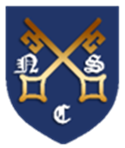 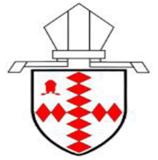 Sponsorship Form:  The Bishop of Southwark’s Lent Call 2023As part of our spring term Love Project, we are once again supporting the Southwark Diocese Lent Call. The Bishop’s Lent Call raises funds for local community projects in Southwark and the Link Dioceses in Zimbabwe and Jerusalem.

In 2023, the theme is “mental health & well-being”, and the Lent Call features projects that help with access to medical care both in England and in the Link Diocese of Jerusalem. Many are now needing help to deal with the pressures of life and for this reason the Lent Call is supporting projects to facilitate well-being by developing strategies to cope with the stress and mental illness caused by our modern world.To support the Lent Call we are asking children to take part in a sponsored sporting challenge of their choice, as being outside and moving is great for releasing those feel-good endorphins which help improve our mental health and well-being. This sporting challenge could be a walk-a-thon, bike-a-thon, dance-a thon or swim-a thon. Please could all sponsorship money be paid to the school via ScoPay during the first week of the summer term. NAME: ____________________________________________________________________________CLASS: ____________________________________________________________________________Sponsored sporting event:____________________________________________________________NAMEAMOUNT SPONSORED PER LAP/LENGTHTOTAL AMOUNTTICK IF PAID